от 10 февраля 2020 года										№ 114О создании межведомственной комиссии по взаимодействию при реализации 
на территории Нижегородской области пилотного проекта по повышению реальных доходов граждан, снижению уровня бедности в два раза в границах городского округа город ШахуньяВ соответствии с постановлением Правительства Нижегородской области от 12 февраля 2004 г. № 27 «О социальной поддержке малоимущих семей или одиноко проживающих граждан» (с изменениями внесенными постановлением Правительства от 21 января 2020 года № 54), распоряжением Губернатора Нижегородской области от 05.02.2020 г. № 150-p «Об утверждении Положения о межведомственной комиссии по вопросам предоставления адресной государственной социальной помощи на основании социального контракта», в целях скоординированных действий по реализации на территории Нижегородской области пилотного проекта по повышению реальных доходов граждан, снижению уровня бедности в два раза в границах городского округа город Шахунья, администрация городского округа город Шахунья п о с т а н о в л я е т: Создать межведомственную комиссию по взаимодействию при реализации на территории Нижегородской области пилотного проекта по повышению реальных доходов граждан, снижению уровня бедности в два раза в границах городского округа город Шахунья (далее – Комиссия) и утвердить ее в следующем составе:Общему отделу администрации городского округа город Шахунья обеспечить размещение настоящего постановления на официальном сайте администрации городского округа город Шахунья нижегородской области в сети Интернет.Контроль за исполнением настоящего постановления оставляю за собой.Глава местного самоуправлениягородского округа город Шахунья						          Р.В.Кошелев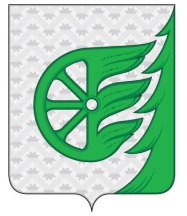 Администрация городского округа город ШахуньяНижегородской областиП О С Т А Н О В Л Е Н И ЕКошелев Роман ВячеславовичГлава местного самоуправления городского округа город Шахунья, председатель Комиссии;Епифанова Нина НиколаевнаДиректор ГКУ «Управление социальной защиты населения городского округа город Шахунья», заместитель председателя Комиссии (по согласованию);Татаринова Ольга ДмитриевнаСпециалист ГКУ «Управление социальной защиты населения городского округа город Шахунья», секретарь Комиссии;Чубченко Татьяна ЯковлевнаРуководитель бюро № 23 – филиал ФКАУ «ГБ МСЭ по Нижегородской области» (по согласованию);Золотов Сергей НиколаевичГлавный врач ГБУЗ НО «Шахунская ЦРБ»  (по согласованию);Козлова Елена ЛеонидовнаНачальник управления экономики, прогнозирования, инвестиционной политики и муниципального имущества администрации городского округа город Шахунья;Багерян Алена ГилимзяновнаНачальник управления образования администрации городского округа город Шахунья;Политов Максим ЛеонидовичНачальник сектора по спорту администрации городского округа город Шахунья;Кузнецов Александр ГеннадьевичДиректор МКУК «Центр организационно-методической работы учреждений культуры городского округа город Шахунья;Баранов Сергей АлександровичНачальник сектора по поддержке малого бизнеса и развития предпринимательства администрации городского округа город Шахунья;Кодочигова Валентина ВасильевнаДиректор ГКУ «Центр занятости населения города Шахунья» (по согласованию).